Mi a teendő az uniós jog sérelme esetén?Ha Ön az uniós tagállamok valamelyikének állampolgára, illetve ha a tagállamok valamelyikében él vagy működtet céget, az uniós jogszabályoknak köszönhetően Önt számos jog megilleti.Az EU több olyan szolgálatot és webhelyet is működtet, amely tájékoztatással szolgál az Európai Unióról, illetve az Önt megillető uniós jogokról:A Europe Direct információs szolgálat megválaszolja az Ön Európai Unióval kapcsolatos kérdéseit.Az Európai Önökért portál ismerteti, milyen jogok illetik meg Önt Európán belüli utazás, letelepedés, tanulás és munkavállalás esetén.Az Európa Önökért Tanácsadó Szolgálat információval és tanáccsal szolgál arról, milyen jogokat biztosít Önnek az uniós jog egy adott, konkrét élethelyzetben.Ha Ön úgy ítéli meg, hogy valamelyik tagállam nemzeti hatóságai nem tartották, vagy nem tartják tiszteletben a jogait, legelőször a tagállami hatóságokhoz célszerű fordulnia az ügyben. Sokszor így lehet a leggyorsabban és a leghatékonyabban megoldást találni a helyzetre.Tagállami szinten rendelkezésre álló jogorvoslati lehetőségekAz uniós szerződések kimondják, hogy elsősorban a tagállami hatóságok és bíróságok felelősek az uniós jogszabályok alkalmazásáért.Ennélfogva Önnek első körben tagállami szinten érdemes minden lehetséges úton (a közigazgatási szervek közreműködésével és/vagy peren kívüli vitarendezési mechanizmus révén) jogorvoslatot keresnie.Az adott tagország közigazgatási rendszerének függvényében Ön adott esetben a nemzeti ombudsmanhoz, illetve a regionális ombudsmanhoz is fordulhat.Arra is lehetősége van, hogy ügyét bíróságra vigye, peres úton keresve elégtételt az érintett tagállamban. Az európai igazságügyi portálon részletesen tájékozódhat a tagállami igazságszolgáltatási rendszerekkel és a bírósági eljárásokkal kapcsolatos tudnivalókról. Fontos tisztában lennie azzal, hogy ha a probléma megoldásához meg kell semmisíteni valamilyen tagállami szinten hozott döntést, arra csak a tagállami bíróságok jogosultak. Ha Ön kártérítésre tart igényt, tudnia kell, hogy csak a tagállami bíróságok kötelezhetik – indokolt esetben – a tagállami hatóságokat arra, hogy kártérítésben részesítsék azokat a személyeket, akik uniós jogaik sérelme folytán kárt szenvedtek.Egyéb problémamegoldó eszközökÖn az alábbi hálózatoktól is segítséget kérhet:SOLVIT – A SOLVIT a tagállami igazgatási rendszerek által működtetett szolgálat, melynek munkatársai azoknak az egységes piacon jelentkező problémáknak a megoldásában segítik az uniós polgárokat és vállalkozásokat, melyekkel az érintettek egy másik tagállamban az európai uniós jogszabályokat helytelenül alkalmazó helyi hatóságok hibájából szembesülnek. Az uniós tagországok mindegyikében – sőt Norvégiában, Izlandon és Liechtensteinben is – működik SOLVIT-központ. Ha Ön a segítségüket kéri, az Ön országában és a másik érintett tagállamban található SOLVIT-központ munkatársai megpróbálnak megoldást találni a problémára. A SOLVIT közbenjárása gyorsabban eredményre vezethet, mint az, ha Ön hivatalos úton panaszt tesz az Európai Bizottságnál az ügyben. Ha a helyzetet nem sikerül rendezni, vagy ha Ön nem tartja elfogadhatónak a megoldási javaslatot, még mindig dönthet úgy, hogy keresetet indít a tagállami bíróságon, vagy hivatalos panaszt nyújt be az Európai Bizottságnak. Felhívjuk figyelmét, hogy a tagállami bíróságokon indítható peres eljárásokra vonatkozó határidőkkel akkor is számolnia kell, ha úgy dönt, hogy a SOLVIT segítségét kéri.Panasz benyújtása a SOLVIT-hozEurópai Fogyasztói Központok Hálózata – Az Európai Fogyasztói Központok Hálózata az egész Európai Unióban, sőt Norvégiában, Izlandon és Liechtensteinben is jelen van. A hálózatot alkotó központok egymással együttműködve keresnek megoldást azokra a jogvitákra, melyek más-más tagállambeli fogyasztók és kereskedők között támadnak.Kapcsolatfelvétel az Európai Fogyasztói KözponttalFIN-Net – A FIN-Net hálózat a fogyasztók és a pénzügyi szolgáltatók közötti pénzügyi viták peren kívüli rendezését hivatott megkönnyíteni az Európai Uniót alkotó országokban, valamint Izlandon, Liechtensteinben és Norvégiában.Panasz benyújtása a FIN-NethezUniós szinten rendelkezésre álló lehetőségekNoha az esetek többségében Ön könnyebben érvényt tud szerezni a jogainak abban az országban, ahol él, helyzetének megoldásához az Európai Uniótól is segítséget kaphat:Az Európai Parlament Petíciós BizottságaÖnt (az Európai Unió működéséről szóló szerződés 227. cikke értelmében) megilleti a jog, hogy petíciót nyújtson be az Európai Parlamenthez az uniós jogszabályok alkalmazásával kapcsolatos ügyekben. A petíciót postai úton vagy online, az Európai Parlament erre a célra létrehozott webhelyén küldheti be az intézménynek. Ha részletesen tájékozódni szeretne a témában, látogasson el az Európai Bizottság uniós polgársággal és szabad mozgással foglalkozó webhelyére.Az Európai BizottságÖn minden olyan esetekben az Európai Bizottsághoz fordulhat, amikor úgy ítéli meg, hogy valamilyen tagállami intézkedés (törvényi, rendeleti vagy közigazgatási rendelkezés) meghozatala, vagy épp ellenkezőleg, valamilyen tagállami intézkedés meghozatalának elmulasztása ellentétes az uniós joggal.Az Európai Bizottság csak azokkal a panaszokkal foglalkozhat, amelyek EU-tagállamban működő hatóságok uniós jogot sértő magatartásával, tevékenységével kapcsolatosak. Ha Ön magánszemélyek cselekedeteivel, illetve magánjogi szervek tevékenységével összefüggésben szeretne panaszt tenni olyan ügyben, melyben tagállami hatóság érintettségét nem tudja bizonyítani, akkor saját országában kell megpróbálnia megoldást találni a helyzetre (bíróság vagy más vitarendezési fórum segítségével). Az Európai Bizottság nem járhat el olyan ügyekben, melyek kizárólag magánszemélyeket, illetve magánjogi szerveket érintenek, állami hatóságokat nem.Ha Ön nem rendelkezik európai uniós jogi szakismeretekkel, lehet, hogy nem egykönnyen tudja megállapítani, pontosan melyik uniós jogszabállyal ellentétes az Ön által kifogásolt eljárás, intézkedés. Ilyen esetben érdemes az Európa Önökért Tanácsadó Szolgálathoz fordulnia, melynek munkatársaitól – informális keretek között – gyorsan tanácsot kaphat a saját anyanyelvén.Az európai ombudsmanHa úgy véli, hogy az Európai Bizottság nem foglalkozott kielégítően az ügyével, Önnek (az Európai Unió működéséről szóló szerződés 24. és 228. cikke értelmében) joga van segítségért fordulni az európai ombudsmanhoz.Panasz benyújtása az Európai BizottsághozÖnnek a szabványos panaszbejelentő űrlapon kell benyújtania panaszát. Az űrlapot a hivatalos uniós nyelvek bármelyikén kitöltheti. Kérjük, hogy az űrlap kitöltésekor részletekbe menően ismertesse, hogy:Ön szerint a tagállami hatóságok eljárása miért sérti az uniós jogot, és pontosan melyik uniós jogszabállyal ellentétes;az eddigiek folyamán milyen lépéseket tett annak érdekében, hogy jogorvoslatban részesüljön.Hogyan kezeli az Európai Bizottság az Ön panaszát?Az Európai Bizottság 15 munkanapon belül visszaigazolja Önnek a panasz beérkeztét.Abban az esetben, ha Ön nem a szabványos panaszbejelentő űrlapot használta, az Európai Bizottság fel fogja kérni, hogy nyújtsa be újra panaszát.A következő 12 hónap során a Bizottság megvizsgálja a panaszban foglaltakat, és mérlegeli, hogy hivatalos kötelezettségszegési eljárást kezdeményezzen-e az érintett tagállam ellen. Ha az Ön panaszában ismertetett probléma különösen összetett, vagy ha az Európai Bizottságnak további információkat kell bekérnie Öntől vagy másoktól, előfordulhat, hogy 12 hónapnál hosszabb időt vesz igénybe, míg az intézmény döntést hoz az ügyben. A Bizottság értesítést küld Önnek abban az esetben, ha a panasz kiértékeléséhez szükséges idő meghaladja a 12 hónapot. Ha a Bizottság megalapozottnak ítéli az Ön panaszát, és hivatalos kötelezettségszegési eljárás megindítását kezdeményezi az érintett tagállam ellen, döntéséről és az üggyel kapcsolatos további fejleményekről tájékoztatást küld Önnek.Ha az Európai Bizottság arra a következtetésre jut, hogy az adott problémára hatékonyabban megoldást lehet találni peren kívüli vitarendezés révén, illetve az informális problémamegoldó szolgálatok közreműködésével, akkor javasolhatja, hogy az Ön ügyét irányítsák át az említett szolgálatok valamelyikéhez.Ha a Bizottság azt állapítja meg, hogy az Ön panaszában ismertetett esetben nem sérült az uniós jog, az ügy lezárását megelőzően levélben tájékoztatja Önt döntéséről.A folyamat során Ön bármikor további anyagokat bocsáthat a panaszával kapcsolatban az Európai Bizottság rendelkezésére, és kérheti, hogy személyesen találkozhasson a Bizottság képviselőivel.További információk azzal kapcsolatban, hogyan tart kapcsolatot az Európai Bizottság a panaszosokkal: A Bizottság közleménye az uniós jog alkalmazása tárgyában a panaszosokkal való kapcsolattartás korszerűsítéséről.A kitöltött panaszbejelentő űrlapot kétféleképpen lehet benyújtani: postai úton:
European Commission Secretary-General 
B-1049 Brussels BELGIUM vagyaz Európai Bizottság tagállami képviseletein keresztül
A panaszbejelentések fontos információkkal segítik az esetleges jogsértések felderítését. A Bizottság azonban nem köteles hivatalos kötelezettségszegési eljárást indítani azoknak a panaszoknak a kapcsán, amelyek jogsértésre derítenek fényt (az intézmény mérlegelési jogkörrel rendelkezik azt illetően, hogy kezdeményezi-e kötelezettségszegési eljárás megindítását, és ha igen, mikor). Ha viszont a Bizottság eljárást indít valamelyik tagállam ellen, az ügyet az Európai Unió Bírósága elé viszi, és nyer, a kérdéses tagállamnak intézkedéseket kell hoznia a jogsértés megszüntetése érdekében. Ez nem jelenti egyúttal azt is, hogy a panaszt benyújtó személy automatikusan jogosult lesz kártérítésre. Ahhoz, hogy kártérítést ítélhessenek meg a részére, a panaszosnak az uniós eljárástól függetlenül a nemzeti bírósághoz kell fordulnia ügyével, az erre meghatározott időkereten belül.Egy ügy, több panaszHa egy adott ügy kapcsán több panasz is beérkezik hozzá, elképzelhető, hogy a Bizottság a panaszokat azonos iktatási számmal veszi nyilvántartásba.Az is előfordulhat, hogy a panaszok beérkeztét külön-külön nem nyugtázza, és az egyes panaszokat nem válaszolja meg levél formájában, hanem ehelyett értesítést tesz közzé az Európai Unió Hivatalos Lapjában, valamint az EUROPA portálon.Több panasz beérkeztét nyugtázó átvételi elismervényekAzonos ügyben benyújtott panaszokról hozott határozatokKérjük, hogy az űrlap kitöltése előtt olvassa el a „Panasz benyújtása az Európai Bizottsághoz” oldalon feltüntetett információkat: 
https://ec.europa.eu/assets/sg/report-a-breach/complaints_hu/ A csillaggal (*) jelölt mezők mindegyikét kötelező kitölteni. Kérjük, törekedjen a tömörségre. Szükség esetén külön lapot is felhasználhat mondanivalója megfogalmazásához.A Bizottság tud fogadni tanúsított e-maileket (például @pec.it domainnevű e-mail-címről érkező üzeneteket), de műszaki okokból nem tud válaszüzenetet küldeni tanúsított e-mail-címekre. Ezért kérjük, hogy a panasztételi űrlapon adjon meg egy szokványos e-mail-címet és/vagy postacímet, hogy válaszolhassunk Önnek.1. Személyazonosító és elérhetőségi adatok2. Hogyan sérült az európai uniós jog?*2.1. Az Ön megítélése szerint mely tagállami intézkedés(ek) ellentétes(ek) az uniós joggal? Miért tartja jogsértő(ek)nek a kérdéses intézkedés(eke)t?*2.2. Melyik EU-jogszabályt sérti(k) Ön szerint a kérdéses intézkedés(ek)?2.3. Ismertesse a problémát, a tényállást és a panasztétel indokául szolgáló okokat* (max. 2000 karakter terjedelemben):2.4. Az érintett tagállam részesül-e most (vagy várhatóan részesül-e majd a jövőben) uniós finanszírozásban azzal az üggyel kapcsolatban, melynek kapcsán Ön panasszal fordul hozzánk?    Igen – az alábbi mezőben adja meg a vonatkozó információkat 	 Nem	 Nem tudom2.5. Ön az Európai Unió Alapjogi Chartájában foglaltak megsértésével kapcsolatban kíván-e panaszt benyújtani? 
A Bizottság csak azokat az alapjogokat érintő jogsértéseket vizsgálhatja ki, amelyekre az uniós jogszabályok tagállami végrehajtása során kerül sor. Igen – az alábbi mezőben adja meg a vonatkozó információkat 	 Nem	 Nem tudom3. A probléma megoldása érdekében tett eddigi lépések*Ön tett-e már lépéseket az érintett tagállamban a probléma megoldása érdekében?*4. Ha Ön az ügyben már valamelyik, ilyen jellegű problémákkal foglalkozó uniós intézményhez fordult segítségért, kérjük, adja meg, milyen hivatkozási számon iktatták az Ön aktáját/levelét: Európai Parlamentnek benyújtott petíció – Hiv. sz.:………………………………….. Európai Bizottság – Hiv. sz.:……………………………………….. Európai ombudsman– Hiv. sz.:…………………………………………….. Egyéb – kérjük, nevezze meg, melyik intézményhez/szervhez (pl. SOLVIT, FIN-Net, Európai Fogyasztói Központok Hálózata) fordult, és adja meg, milyen hivatkozási számon iktatták a panaszát5. Sorolja fel azokat a dokumentumokat/bizonyítékokat, amelyek alátámasztják a panaszában foglaltakat, és amelyeket meg tud küldeni a Bizottságnak, ha az intézmény erre irányuló kéréssel fordul Önhöz. 
 Kérjük, hogy ebben a szakaszban ne csatolja a vonatkozó dokumentumokat a panaszához.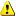 6. Személyes adatok*Felhatalmazza-e a Bizottságot, hogy személyazonossági adatait az információcsere során azoknak a hatóságoknak a tudomására hozza, amelyek ellen Ön panasszal él? Igen              Nem Ha felfedhetjük a személyazonosságát az érintett hatóságok előtt, az egyes esetekben megkönnyítheti a számunkra, hogy feldolgozzuk a panaszát.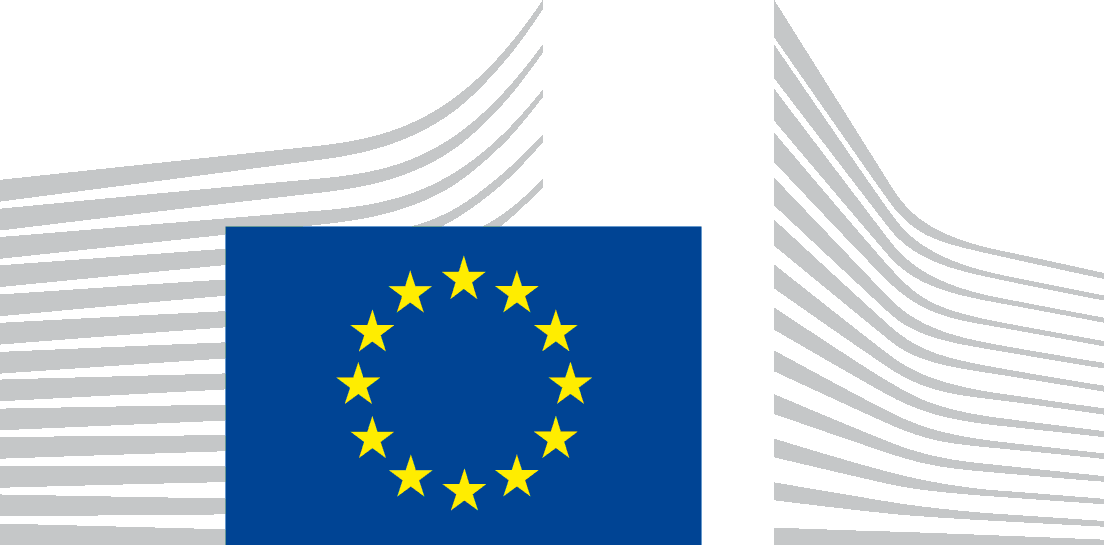 EURÓPAI BIZOTTSÁGPanasz – Az uniós jog megsértésePanaszos*Az Ön képviselője (ha van képviselője):MegszólításÚr/Úrhölgy/AsszonyUtónév*Vezetéknév*Szervezet:Cím*Település*Irányítószám*Ország*TelefonszámE-mail-címNyelv*Önnek vagy a képviselőjének küldjük az írásos megkereséseinket?*:Annak a hatóságnak vagy szervnek az adatai, amelyikre az Ön panasza vonatkozikNév*CímTelepülésIrányítószámEU-tagállam*TelefonszámMobiltelefonszámE-mail-cím